 Prot. n. 2366                                                                                                    Vercelli,09-09-2016Ai  Dirigenti Scolastici degli Istituti di 1-2 gradoAi Docenti EfsAi Referenti Sicurezza Stradale Ai Referenti Primaria Loro SediOggetto: Settimana Sicurezza Stradale –“Sulla Strada SICURA”- ACI Quest’Ufficio , in collaborazione con l’ A.C.I. Vercelli , presenta l’iniziativa della Settimana di Sicurezza Stradale, che si terrà a Vercelli dal 26 settembre al 1 ottobre 2016 nell’ambito delle iniziative Provinciali per l’Educazione Stradale riservata agli alunni della Scuola  e Primaria e  Secondaria di 1-2°.In seguito  all’incontro del giorno 7 settembre , si comunicano le iniziative per la partecipazione delle rappresentanze scolastiche  . Si allega modulo di conferma ed adesione.Grazie della collaborazioneIl Coordinamento  Sicurezza Stradale                                                Il Dirigente  Laura Musazzo					                                  Antonio Catania                   firme autografe sostituite a mezzo stampa, ex  art.3, co 2, D.Lgs. 39/93Coordinamento Provinciale  Sicurezza Stradale   “SULLA STRADA SICURA “Settimana della Sicurezza Stradale  “90 Anniversario Fondazione Aci -Vercelli”N.B   Si richiede conferma di partecipazione entro e non oltre il 20 settembre alla maillaura.musazzo.vc@istruzione.itEventoEventoISTITUTOISTITUTOCLASSIMartedì 27settembreConferenza Quattro passi in cittàPolizia municipaleMartedì 27settembreConferenza Quattro passi in cittàPolizia municipale         I.C.Ferraris          I.C.Ferraris n.2 classi della     scuola PRIMARIAAula MagnaMercoledì 28 settembreConferenza “Graffiti dell’anima”Teatro CivicoRitrovo ore 9,30Inizio ore 10,00Mercoledì 28 settembreConferenza “Graffiti dell’anima”Teatro CivicoRitrovo ore 9,30Inizio ore 10,00Riservato alle classi della secondaria di 2 grado Riservato alle classi della secondaria di 2 grado Tutti le classi degli Istituti che hanno partecipato al Concorso , inoltre  sono invitate  le classi 4-5 della Secondaria di 2 gradoMercoledì 28 settembrePremiazione Concorso  Teatro CivicoOre 12,00Mercoledì 28 settembrePremiazione Concorso  Teatro CivicoOre 12,00ITGC CAVOURIPCLANINOLICEO SCIENTIFICO-VCIPSIA LOMBARDI-VCLICEO ARTISTICO ALCIATI –VCIPSEOA TRINOITGC CAVOURIPCLANINOLICEO SCIENTIFICO-VCIPSIA LOMBARDI-VCLICEO ARTISTICO ALCIATI –VCIPSEOA TRINO   Si allega classificaGiovedì 29 settembre       Cinema Italia      ritrovo ore 9,30    proiezione FILM YOUNG EUROPE ore 10Giovedì 29 settembre       Cinema Italia      ritrovo ore 9,30    proiezione FILM YOUNG EUROPE ore 10IIS FERRARISLAGRANGIA –VCLICEO SCIENTIFICO-VCITG CAVOUR IPSIA LOMBARDI -VCIIS FERRARISLAGRANGIA –VCLICEO SCIENTIFICO-VCITG CAVOUR IPSIA LOMBARDI -VCTOTALE N100 ALUNNIN.1 CLASSE PER Istituto riservato alle 4 °   ACI –VERCELLIACI SPORT30settembre VENERDI’Karting Piazza ZUMAGLINIRITROVO ORE 8,30ACI –VERCELLIACI SPORT30settembre VENERDI’Karting Piazza ZUMAGLINIRITROVO ORE 8,30RISERVATO ALLE CLASSI DELLA PRIMARIA:8,30-9,45 Scuole Cristiane (n.31)9,45-11,00  Primaria Bertinetti                          (2 CLASSI)11.00-12,30 Primaria Rosa Stampa                                            (2 CLASSI)14,45-16,15 Primaria Gozzano                 ( 2 CLASSI )14,30 Primaria Ferraris                 (1 CLASSE)RISERVATO ALLE CLASSI DELLA PRIMARIA:8,30-9,45 Scuole Cristiane (n.31)9,45-11,00  Primaria Bertinetti                          (2 CLASSI)11.00-12,30 Primaria Rosa Stampa                                            (2 CLASSI)14,45-16,15 Primaria Gozzano                 ( 2 CLASSI )14,30 Primaria Ferraris                 (1 CLASSE)Docente referenteClassin. alunniDocente referenteClassin. alunni          Data           Data                                                                             Firmato                                                                  Il Dirigente Scolastico                                                                             Firmato                                                                  Il Dirigente Scolastico                                                                             Firmato                                                                  Il Dirigente Scolastico 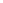 